              ҠАРАР	                                                                              РЕШЕНИЕ  О плане мероприятий по благоустройству территории сельского поселения  Базгиевский сельсовет муниципального района Шаранский район Республики Башкортостан на 2019 год.              Совет сельского поселения Базгиевский сельсовет муниципального                   района Шаранский район Республики Башкортостан решил:Утвердить план мероприятий по благоустройству территории сельского поселения Базгиевский сельсовет муниципального района Шаранский район Республики Башкортостан  на 2019 год (Прилагается).Администрации сельского поселения, руководителям учреждений  и организаций, депутатам Совета сельского поселения принять меры по выполнению данного плана мероприятий.Настоящее решение обнародовать в здании Администрации сельского поселения Базгиевский сельсовет муниципального района Шаранский район Республики Башкортостан на официальном сайте сельского поселения http:// www. bazgievo.ru.Главасельского поселения                                                           Т.А.Закиров   с.Базгиево   28.03.2019 г   №39/315                                                         Приложениек решению Совета сельского поселенияБазгиевский сельсовет муниципальногорайона Шаранский район РеспубликиБашкортостан от 28.03.2019г. № 39/315План мероприятий по  благоустройству сельского поселения Базгиевский сельсовет на 2019 год.БАШҠОРТОСТАН  РЕСПУБЛИКАҺЫШАРАН  РАЙОНЫ МУНИЦИПАЛЬ РАЙОНЫНЫҢБАЗГЫЯ АУЫЛ СОВЕТЫАУЫЛ БИЛӘМӘҺЕ СОВЕТЫ452632,  Базгыя аулы, Үҙәк урам, 50   тел.(34769) 2-42-35, e-mail:basgss@yandex.ru,http://www.bazgievo.sharan-sovet.ruИНН 0251000944,ОГРН 1020200612937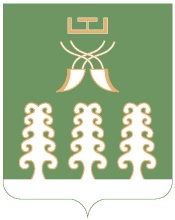 РЕСПУБЛИКА БАШКОРТОСТАНМУНИЦИПАЛЬНОГО РАЙОНА ШАРАНСКИЙ РАЙОНСОВЕТ СЕЛЬСКОГО ПОСЕЛЕНИЯ БАЗГИЕВСКИЙ СЕЛЬСОВЕТ 452632,Шаранский район c. Базгиево, ул.Центральная, 50         тел.(34769) 2-42-35, e-mail:basgss@yandex.ruhttp://www.bazgievo.sharan-sovet.ruИНН 0251000944,ОГРН 1020200612937№п/п           Мероприятиясрокисполненияфинансированиеисполнители1.Строительство домов  индивидуальными застройщиками в течениегодажителижители2.Продолжить ремонт, покраску заборов, фасадов домов.в течениегодажителижители3.В порядке содержать территории   учреждений  и организаций.в течениегодасобственные средстваруководителиучреждений иорганизаций4.Содержать в надлежащем виде обелиски   павшим воинам в ВОВ.в течениегодаАдминистрация сельского поселенияшколы, сельские клубы6.Содержать в порядке кладбища.в течениегодаАдминистрация сельского поселениястаросты населенных пунктов, отв.по кладбищам,жители7.Очистить края шоссейных дорог от прошлогодних  растительных остатков и мусора.Апрель-майНа субботникахшколыработники бюджетных учрежденийжители8.Содержать в исправном состоянии водопроводную систему в населенных пунктах поселенияВ течение годаАдминистрация сельского поселенияответственное лицо, жители, 10.Очистить лесополосы вдоль дороги.Апрель-майНа субботникахшкола, работники.бюдж.учреж.11.Соблюдать правила пожарной  безопасности.В течение годаруковод.учрежд. и орган., жители12Изготовление и установка баннеров, посвященных Году театраапрельАдминистрация сельского поселенияАдминистрация сельского поселения13.Ремонт и покраска ограждений колодцев и колонок.2 кварталАдминистрация сельского поселенияадминистрациясельского поселения14.К лицам,  нарушающим правила  благоустройства и санитарного содержания населенных пунктов составлять протоколы (принять административные меры).весь периодучастковыйуполномоченный15Ремонт колодца в  с.Базгиево   2и 3 кварталАдминистрация сельского поселенияСтароста села, ответственное лицо и жители16.Благоустройство родника в д.___________2  кв.Администрация сельского поселенияСтароста села и жители  17.Посадка хвойных деревьев. (100 шт)  апрель , октябрь 2019 г.Собственные средстваадминистрация, жители, старосты,руководители учреждений и организаций18.Установка контейнеров для твердых коммунальных отходов1 кварталАдминистрация сельского поселенияадминистрациясельского поселения19Строительство мест(площадок) накопления твердых коммунальных отходов, на которых будут устанавливаться контейнерыВ течение годаАдминистрация сельского поселенияАдминистрация сельского поселения20Ликвидация несанкционированных свалок2 и 3 кварталАдминистрация сельского поселения администрация, жители, руководители учреждений и организаций21Ремонт уличного освещения в населенных пунктахВ течение годаАдминистрация сельского поселения,Администрация сельского поселения,22Точечный ремонт с.___________ул.___________2 и 3 кварталАдминистрация сельского поселения,Администрация сельского поселения,23……………2 и 3 кварталАдминистрация сельского поселения,администрация, жители, руководители учреждений и организаций